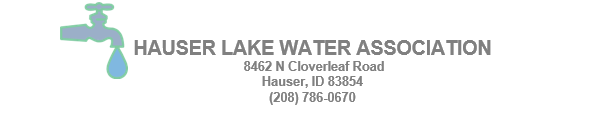 Regular Meeting Hauser Lake Fire StationNovember 1, 2022The regular meeting of the Board of Directors of the Hauser Lake Water Association was called to order at 7:02 p.m. by Chet Wachsmuth. Board members Chet Wachsmuth, Joe Wachter, James Lewis, Don Evans and Mike Pauckert were present. Employees Terry Leigh, and Kaitlyn Scarborough were present. Troy was not present. Also present was Jeffrey Smith, the board’s Raymond James representative. Minutes Joe moved to approve the minutes from the October regular meeting as received.  James seconded the motion and it carried.Treasury Report/Bills  Online Billing Option-Process to be continued. Kaitlyn states she hopes that the online payment portal will be active within the next 30 days or so. IRS Payment- Kaitlyn stated she received a notice in the mail regarding the 941 Filing for 2021. At the time payment needed to have gone out in Early January, the board was undergoing changes with retirement and new hires which resulted in a late fee. Nonetheless, we received a late fee of $79.97. Don motioned to pay the late fee, Mike seconded, all approved. Liberty Mutual- Kaitlyn received a notice to renew the insurance Liberty mutual. Don motioned to pay for the commercial liability insurance, James seconded, all approved.Sam.gov Registration for Grant- To be continued. Meeting Time-Kaitlyn asked the association if 7 pm was the time everyone would still like to meet at for the winter, and everyone would like to keep the 7 pm meeting time. Bills/banking- Kaitlyn brought copies of the reconciliation report and explained what each column meant. She also went over late notices and itemized the bill list. All checks were signed by both Joe and James. James motioned to accept the bills, and Joe seconded. All approved. From the FloorNo comments. InvestmentsJeffrey Smith with Raymond James came to talk about the investment accounts for the water association. The board will discuss the presented information at a later date. R&H 1ST Addition Punchlist, O&M Manual ApprovalTo be continued at the next meeting. Generator Warranties(2), (include extended in punch list) Maintenance Agreements(2)Mike asked if the board would like to proceed with all extensions on warranties as well as the extended maintenance agreements. Don states to get the best maintenance agreement and generator warranties. Mike will get the invoice and present it back to the board. To be continued at the next meeting. Operators ReportTerry stated that there is a valve at the booster station making some noise but not to worry. Terry states that there is a leak that they are in the process of fixing. Terry contacted Welch-Comer to ensure the design is performing correctly and did a flow test on the booster. Stated the flow test was good. Terry will keep us updated on the noise and leak with the booster station. Old Business- ActionGraffiti- James volunteered to give a graffiti removal spray to Joe. Joe volunteered to go to the water tower and use the graffiti removal spray.RHL Reimbursements- Strata, Edwards Engineering, and/or contractors or others to be invoiced to Big Sky (Timbered Ridge) and not to exceed $15,000… Kaitlyn will gather invoices for any payments to be sent to Big Sky. James volunteered to help go through payment. To be continued. Mailbox- once the pavement is in, Mike states Carl will help put together a mailbox that is functional for the board as well as Alpine Bark. To be continued. Big Sky Bond- waiting to hear back from Big Sky- on hold.Big sky $6k reimbursement flow meter- to control freek. Added items to booster control panel from Steve Mac for HLWA/BS Cost- currently waiting for the bill. Terry stated that everything has been paid for with the exception of $200.Steam Boiler Insurance- James has finished reviewing this and motioned to move forward with payment. All approved. Pavement- Mike and Terry spoke with Todd from Alpine Bark and the pavement will be installed soon when weather permits. Majority of board agreed via email. New Business- ActionARPA Grant- the ARPA Grant is still in motion.Adjournment  Chet moved to adjourn the meeting at 8:45 p.m.  James seconded the motion and it carried.Respectfully Submitted:				Attest:_____________________			Terry Leigh, Operator	 		Joe Wachter, Vice President Kaitlyn Scarborough, Secretary-Treasurer____________________________Chester Wachsmuth, President